Воспитательное мероприятие«Путешествие в страну здоровья»(Приложение)Приложение 1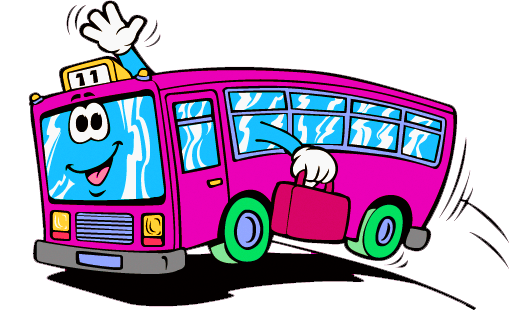 Приложение 2     Я здоровье сберегу,     Сам себе я помогу!Приложение 3      .
Здоровый        человек         - богатый       человек. В здоровом          теле         – здоровый        дух.  Чистым             жить          – здоровым        быть.Приложение 4Приложение 5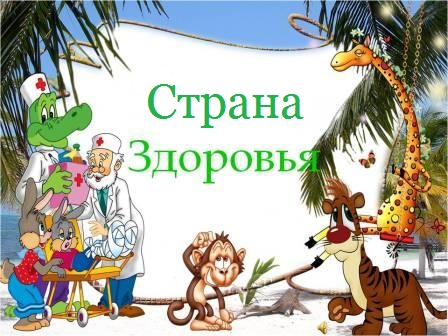 Приложение 6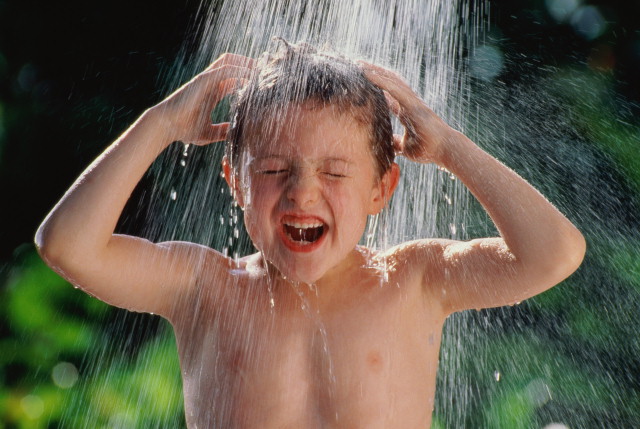 Приложение 7   Гигиена – это наука о          сохранении здоровьяПриложение 8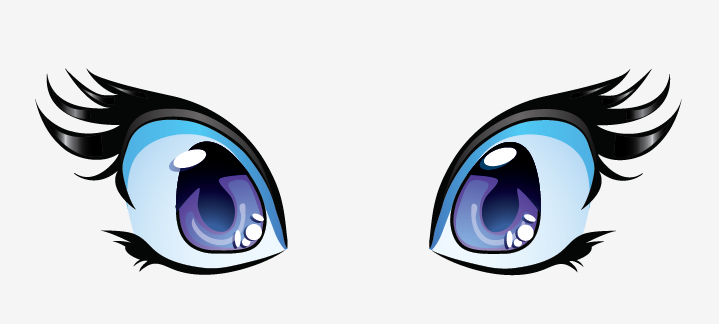 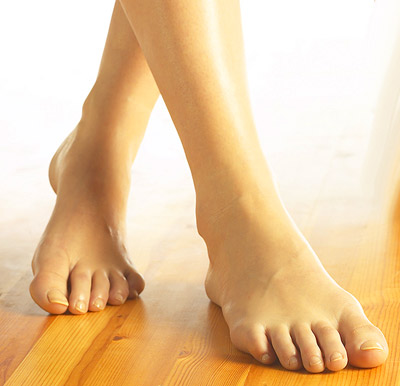 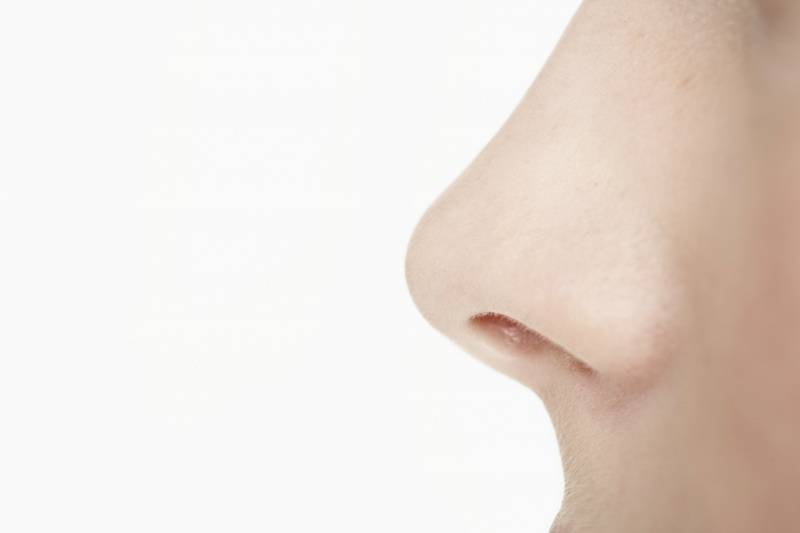 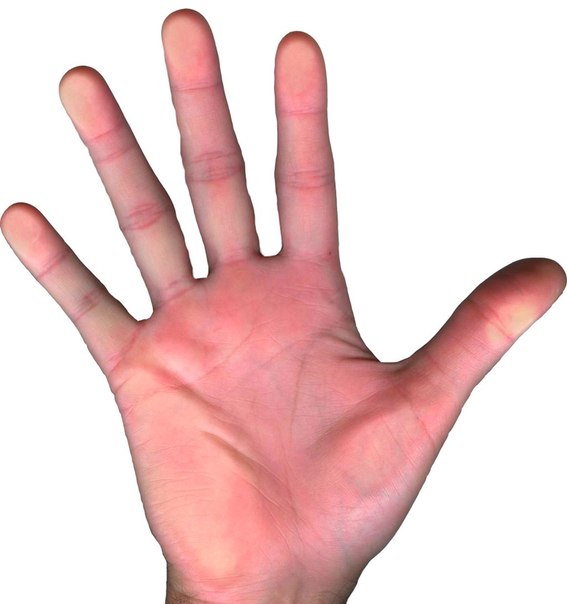 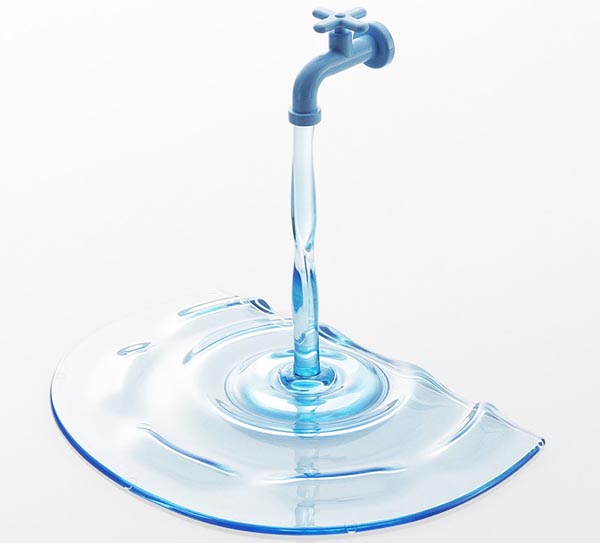 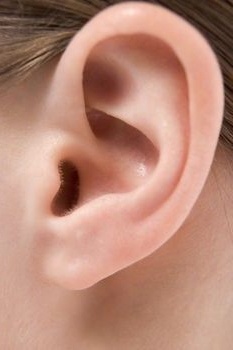 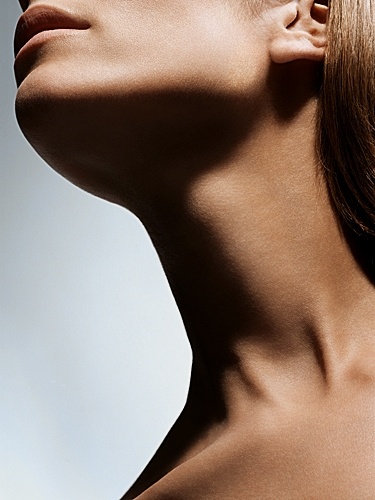 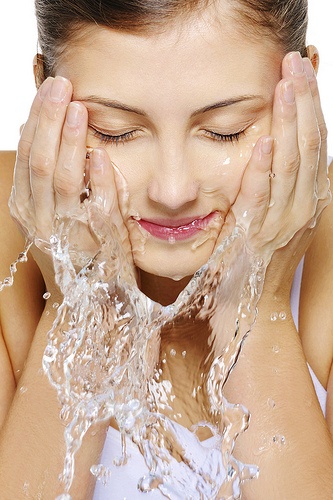 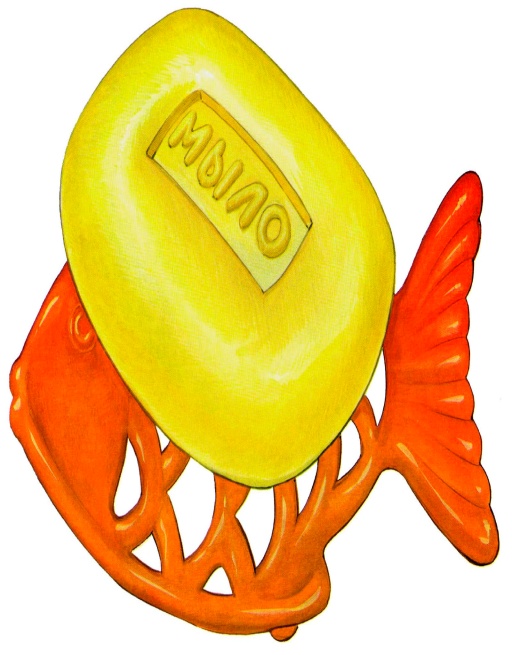 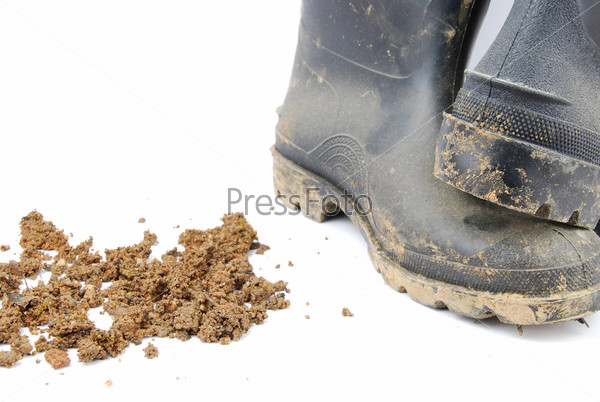 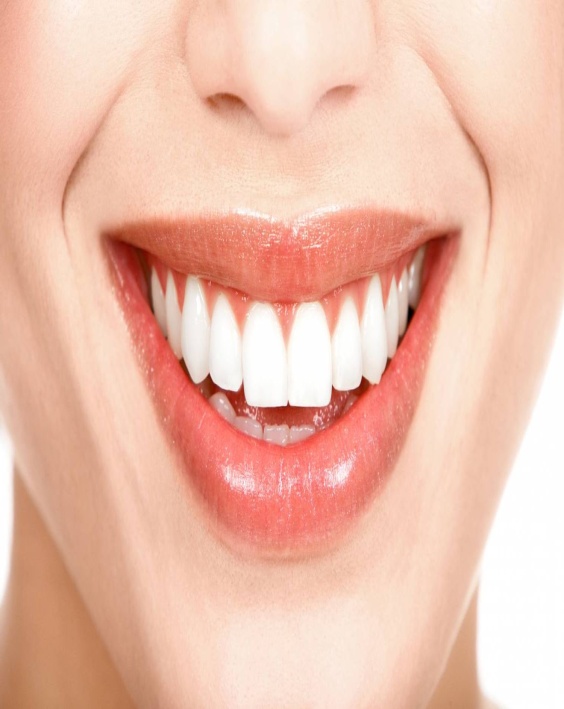 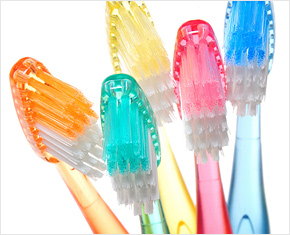 